Постановление №  6« 1 марта » 2016 г.                                                                                      пос.МанычскийОб утверждении муниципальной целевой программы «Обеспечение пожарной безопасности, на территории Манычского  сельского муниципального образования Республики Калмыкия на 2016 – 2018 годы»В соответствии с пунктом 3 статьи 63 Федерального закона № 123-ФЗ от 22.07.2008  «Технический регламент о требованиях пожарной безопасности», Федеральным законом от 21.12.1994 г. № 69-ФЗ «О пожарной безопасности»,                                                            ПОСТАНОВЛЯЮ:       1.Утвердить муниципальную целевую программу «Обеспечение пожарной безопасности  на территории Манычского  сельского муниципального образования Республики Калмыкия  на 2016 – 2018 годы».       2. Контроль за исполнением Постановления оставляю за собой.Глава Манычского  сельскогомуниципального образованияРеспублики Калмыкия (ахлачи)                                                О.И.Кузьменко Утверждена ПостановлениемАдминистрацииМанычского  сельскогомуниципального образованияРеспублики Калмыкияот « 1 » марта 2016 года №  6Муниципальная целевая программа«Обеспечение пожарной безопасности,на территории Манычского  сельскогомуниципального образованияРеспублики Калмыкияна 2016 – 2018 годы»П.Манычский2016 г.МУНИЦИПАЛЬНАЯ ЦЕЛЕВАЯ ПРОГРАММА«Обеспечение пожарной безопасности на территорииМанычского  сельского муниципального образованияРеспублики Калмыкия  на 2016 – 2018 годы»      ПАСПОРТ    ПРОГРАММЫНаименование программы:- Муниципальная  целевая программа «Обеспечение пожарной безопасности на территории Манычского  сельского муниципального образования Республики Калмыкия на 2016 - 2018 годы»Правовое основание для разработки программы:- Федеральный закон № 123-ФЗ от 22.07.2008 г. «Технический регламент о требованиях пожарной безопасности»;- Федеральный закон от 27 декабря 2002 года № 184-ФЗ ст. 2 «О техническом регулировании»Заказчик программы:- администрация Манычского   сельского муниципального образования Республики КалмыкияРазработчик программы:- администрация Манычского  сельского муниципального образования Республики КалмыкияОсновные цели и задачи программы:- основные цели программы:защита жизни, здоровья, имущества граждан и юридических лиц, государственного и муниципального имущества от пожаров.- основные задачи программы:- обеспечение пожарной безопасности территории Манычского  сельского муниципального образования Республики КалмыкияСроки реализации программы:2016, 2017, 2018 годыИсполнители программы: - администрация Манычского   сельского муниципального образования Республики Калмыкия;- юридические и физические лицаОбъемы и источники финансирования программы: - бюджетные средства Манычского   сельского муниципального образования Республики Калмыкия в сумме  5 тыс. руб.; - статья расходов 01 14 092 03 00 500 226; - технические средства юридических и физических лицОжидаемые конечные результаты реализации программы: - реализация программы позволит сократить до минимизации возможность возникновение пожаров на территории сельского поселенияОрганы, осуществляющие контроль над ходом реализации программы: - Прокуратура Яшалтинского района; - ОНД по Яшалтинскому району УПД ГУ МЧС России по Республиуке Калмыкия; - Собрание депутатов Манычского   сельского муниципального образования  Республики Калмыкия                                                         ОГЛАВЛЕНИЕ1. Содержание имеющейся проблемы, технико-экономическое обоснование необходимости утверждения Программы и ее финансирования за счет средств местного бюджета, содержание объектов экономики, вкладов граждан2. Мероприятия Программы3. Финансовое и ресурсное обеспечение Программы4. Механизм реализации Программы5. Организация управления и контроля за реализацией Программы6. Критерии количественной и качественной оценки результатов реализации и ожидаемой эффективности Программы1. Содержание имеющейся проблемы, технико-экономическое обоснование необходимости утверждения Программы и ее финансированияВ соответствии Федерального Закона № 131-ФЗ «Об общих принципах организации местного самоуправления в Российской Федерации» от 06.10.2003 г. и передачей полномочий сельским поселениям, ст. 14, по организации пожарной безопасности в населенных пунктах, постепенным обветшанием жилого фонда, необходимостью выделения финансовых средств в бюджет сельского поселения для решения вопросов пожарной безопасности необходимо привлечь дополнительные финансовые ресурсы организациям, учреждениям, другим объектам экономики для поддержания и укрепления сил и средств пожаротушения на территории сельского поселения с ежегодным увеличением средств на 10 %.2. Мероприятия Программы- укрепление материально – технической базы сельского поселения, объектов экономики, учреждений образования школьного и дополнительного, физических лиц (собственников имущества);- обучение населения мерам пожарной безопасности по программе обучения;- учебно-наглядные пособия;- инструктажи по пожарной безопасности в организациях, учреждениях, на объектах экономики;- распространение памяток по пожарной безопасности, с помощью средств  фото,  фонодокументов.3. Финансовое и ресурсное обеспечениеБюджетные средства –  5 тыс. руб.Технические средства:ООО «Манычское» Яшалтинского района РК Главы КФХ расположенные на территории Манычского  СМО РК.                                   4. Механизм реализации ПрограммыРеализация Программы осуществляется заказчиком с участием заинтересованных лиц, независимо от форм собственности, Собрания депутатов Манычского  сельского муниципального образования Республики Калмыкия.5. Организация управления и контроля за реализацией ПрограммыКонтроль за ходом реализации Программы осуществляют Собрание депутатов Манычского  сельского муниципального образования  Республики Калмыкия, Администрация Манычского  сельского муниципального образования Республики Калмыкия, иные государственные органы в соответствии с их компетенцией, определенной федеральным и республиканским законодательством.6. Критерии количественной и качественной оценки результатов реализации и ожидаемой эффективности ПрограммыВ результате реализации Программы предусматривается создание организационно-управленческих, финансовых и материально-технических условий, способствующих предотвращению  ухудшения пожаростойкости и пожарозащищенности жилых домов, объектов экономики, улучшению экономической обстановки на территории сельского поселения.          При разработке проектов по строительству объектов социальной сферы и инженерному обустройству на селе уже на стадии проработки технико-экономического обоснования этих проектов будут предусматриваться меры по защите от возгорания, что позволяет исключить применение тел/факс/84745/97253, manicheskoe.smo@mail.ruПОСТАНОВЛЕНИЕ№   6                         От    4 марта    2016 г.                                                    пос.МанычскийО проведении весеннего месячникасанитарной очистки,озеленения иБлагоутройства населенных пунктовМанычского СМО   В целью улучшения санитарного состояния населенных пунктов МанычскогоСМО,экологической обстановки  постановляю:1.Объявить  с 11 марта по  1 мая  2016 года  весенний  двухмесячник по санитарной очистке и благоустройству населенных пунктов Манычского СМО.2.Утвердить состав комиссии по проведению весеннего месячника санитарной очистки, озеленения и благоустройства населенных пунктов Манычского СМО.(Приложение №1).3.Разработать конкретные мероприятия по проведению  месячника, обеспечить активное участие всех граждан села в благоустройстве, санитарной очистке, озеленении сел, территорий организаций и частных домовладений. -предприниматели: Криммель С.В., Пунько С.В., Парахоня Л.В..- вокруг магазина в радиусе 30 метров:-ООО Манычское»- ген.директор Эмеров Ю.В. вокруг  здания  в радиусе 30 метров и прилегающая территория; -МБОУ «Манычская средняя общеобразовательная школа»- и.о. директора  Казначеева Н.А.- вокруг школы  в радиусе 30 метров и прилегающая территория;-почта «России»- начальник Алейникова В.И.-вокруг  здания  в радиусе 30 метров;-Манычский ФАП -руководитель Науменко Г.А. вокруг амбулатории в радиусе 30 метров;-Манычская сельская библиотека – заведующая  Божинская Н.Н.,вокруг  библиотеки в радиусе 30 метров;-Администрация Манычского СМО –глава Манычского СМО РК(ахлачи) Кузьменко О.И. вокруг  администрации  в радиусе 30 метров;-Населению   пос.Манычский уборку своей территории производить: напротив двора- до середины проезжей части улицы,на которой проживают, с обратной стороны двора в радиусе 20 метров. 4.Обязать комиссию с 11 марта  по 1мая   2016года  проводить еженедельно рейды по санитарному состоянию территорий организаций, предприятий, домовладений, торговых предприятий с представителями общественности.5.УУП (Эрдниев Э.С.) оказать содействие администрации Манычского СМО  в наведении надлежащего порядка на территории села.6.Запретить выгон и выпас животных в центре села, возле Дома культуры,школы,конторы,а также на территории села.7.Запретить передвижение и езду автотранспорта,а также гужевого транспорта по асфальтированным дорожкам.8.Всем гражданам пос.Манычский  произвести вывоз навоза и мусора с личных подворий в специальные места отведенные для свалок.(на свалку возле гаража запрещено вывозить мусор,навоз).9.Контроль за исполнением настоящего постановления оставляю за собой.Глава Манычского СМО РК(ахлачи):                               О.И.Кузьменко Приложение № 1к постановлению № 6 от 4 марта 2016 годаСоставкомиссии по проведению весеннего месячника по санитарной очистке, озеленению и благоустройству населенных пунктов Манычского СМОПредседатель комиссииКузьменко О.И.-глава Манычского СМО (РК)ахлачиСекретарь комиссииОшкаева В.Б.- специалист администрации Манычского СМОЧлены комиссии1.Пономарев В.В - Председатель Собрания депутатов Манычского СМО 2.Эрдниев Э.С.-УУП Манычского СМО 3.Кузьминова И.В. - депутат Собрания депутатов Манычского СМО4.Жевагина Н.И.- депутат Манычского СМО4.Науменко Г.А -  фельдшер Манычского ФАП5.Казначеева Н.А.- и.о. директора Манычской СОШ6.Парахоня Л.И.-  депутат Собрания депутатов Манычского СМОтел/факс/84745/97253, manicheskoe.smo@mail.ruПОСТАНОВЛЕНИЕ№ 4                           От    1 марта    2016 г.                                                   п. Манычский                                «О присвоении домовладению расположенному на территории Манычского СМО  по адресу п. Манычский, по ул.им.И.М.Грибанова, номера д. 8,  кв. 2   В связи с проведением инвентаризации домовладений и уточнением их расположения на территории Манычского сельского муниципального образования в период подготовки и проведения Всероссийской переписи населения  2010 года  п о с т а н о в л я ю:1.Переименовать  квартиру с кадастровым номером  08:12:070101:544,площадь-64,15 кв.м.  по адресу: п.Манычский, ул.Грибанова,  д.8 ,помещение 1-5 , на  ул. им.И.М.Грибанова,д.8 кв.2.2.Произвести соответствующее изменение в лицевом счете похозяйственной книги Манычского СМО по указанному ранее адресу.3.Внести соответствующие изменения в регистрацию граждан, проживающих по указанному адресу.Глава Манычского СМО РК (ахлачи):                                         О.И.Кузьменко тел/факс/84745/97253, manicheskoe.smo@mail.ruПОСТАНОВЛЕНИЕ№ 4                           От    1 марта    2016 г.                                                   п. Манычский                                «О присвоении домовладению расположенному на территории Манычского СМО  по адресу п. Манычский, по ул.им.И.М.Грибанова, номера д. 8,  кв. 2   В связи с проведением инвентаризации домовладений и уточнением их расположения на территории Манычского сельского муниципального образования в период подготовки и проведения Всероссийской переписи населения  2010 года  п о с т а н о в л я ю:1.Переименовать  квартиру  по адресу: п.Манычский, ул д.8 ,помещение 1-5 , на  ул. им.И.М.Грибанова,д.8 кв.2.2.Произвести соответствующее изменение в лицевом счете похозяйственной книги Манычского СМО по указанному ранее адресу.3.Внести соответствующие изменения в регистрацию граждан, проживающих по указанному адресу.Глава Манычского СМО РК (ахлачи):                                         О.И.Кузьменкотел/факс/84745/97253, manicheskoe.smo@mail.ruПОСТАНОВЛЕНИЕ№   5                         от    01  марта 2016г.                                                          пос.Манычский«О присвоении  квартире расположенной  на территории Манычского СМО  по адресу п. Манычский, по ул. им.И.М.Грибанова,  номера д.8  кв. 2   В связи с проведением инвентаризации домовладений и уточнением их расположения натерритории Манычского сельского муниципального образования в период подготовкии проведения Всероссийской переписи населения  2010 года  п о с т а н о в л я ю:1.Переименовать   квартиру числящейся ранее по адресу: РК,Яшалтинский район, п.Манычский, ул. 70 лет Октября , д.8 «а» , соответствующий его месторасположению  наименование  и  номер  - РК, Яшалтинский район, п.Манычский, ул. им.И.М.Грибанова,  д.8, кв.22.Произвести соответствующее изменение в лицевом счете похозяйственной книги Манычского СМО по указанному ранее адресу.3.Внести соответствующие изменения в регистрацию граждан, проживающих по указанному адресу.Глава Манычского СМО РК (ахлачи):                                       О.И.Кузьменко тел/факс/84745/97253, manicheskoe.smo@mail.ruРаспоряжение№ 3От    1 марта 2016г.                                                                               пос.Манычский Об образовании комиссии по назначению пенсии за выслугу летлицам, замещавшим выборные муниципальные должности и должности муниципальной службы Манычского сельского муниципального образования Республики Калмыкия».    В соответствии с Законом Республики Калмыкия от 16 октября 2006 года №306-111-З «О внесении изменений и дополнений в Закон Республики Калмыкия «О муниципальной службе в Республике Калмыкия», руководствуясь Уставом Манычского сельского муниципального образования и Решением Собрания депутатов Манычского сельского муниципального образования № 23 от 12 декабря 2013года «Об утверждении Положения о порядке назначения и выплаты пенсии за выслугу лет, лицам, замещавшим выборные муниципальные должности и должности муниципальной службы Манычского сельского муниципального образования Республики Калмыкия»1.Образовать комиссию по назначению пенсии за выслугу лет лицам,замещавшим выборные муниципальные должности и должности муниципальной службы Манычского сельского муниципального образования Республики Калмыкия в составе:  -Пономарев Василий Васильевич -  Председатель Собрания депутатов Манычского сельского муниципального образования Республики Калмыкия, председатель комиссии; -Пономарева Галина Николаевна - ведущий специалист администрации Манычского Сельского муниципального образования Республики Калмыкия, заместитель председателя; -Кузьминова Инна Викторовна-депутат Собрания депутатов Манычского сельского муниципального образования Республики Калмыкия, секретарь комиссии;2.Распоряжение № 26 от 12 декабря 2013 года  «Об образовании комиссии по назначению пенсии за выслугу лет лицам, замещавшим выборные муниципальные должности  и должности муниципальной службы Манычского сельского муниципального образования Республики Калмыкия» считать утратившим силу.3.Контроль за исполнение настоящего распоряжения оставляю за собой.Глава Манычского сельского муниципального образования Республики Калмыкия(ахлачи):                         О.И.КузьменкоРаспоряжение №  4« 1»  марта2016 г.                                                                                 п.Манычский           В целях оперативного и своевременного оповещения жителей Манычского  сельского муниципального образования Республики Калмыкия о возникновении чрезвычайных ситуаций, в том числе пожаров, назначить ответственных лиц за оповещение населения о сложившейся чрезвычайной ситуации (ЧС):1. п.Манычский,ул.им.И.М.Грибанова, ответственные: Председатель Собрания депутатов Манычского  СМО РК – Пономарев В.В., депутат Собрания депутатов Манычского  СМО РК –  Белоконь Т.Д.2. п.Манычский,ул.Школьная, ответственные: депутат Собрания депутатов Манычского  СМО РК – Парахоня Л.В. депутат Собрания депутатов Манычского  СМО РК – Жевагина Н.И.3. п.Манычский,ул.Советская, пер.Тихий ответственные: главный специалист администрации Манычского  СМО РК – Пономарева Г.Н. депутат Собрания депутатов Манычского  СМО РК – Кузьминова И.В.4.п.Манычский,ул.Набережная,ул.Трудовая,  ответственные: депутат Собрания депутатов Манычского  СМО РК – Лукинов А.И.депутат Собрания депутатов Манычского   Бибик Н.Н.5. 4.п.Манычский,ул.Новая,ул.Молодежная,  ответственные: депутат Собрания депутатов  Манычского  СМО РК  – Эмеров Ю.В. специалист 1 категории администрации Манычского  СМО РК Манычского  СМО РК Ошкаева В.Б.6. п.Эркетен  ,п.Шовгр-Толга,ответственный: Глава Манычского  СМО РК (ахлачи)– Кузьменко О.И.Глава (ахлачи)Манычского  СМО РК                                                                  О.И.Кузьменко Распоряжение № 5« 1 марта  2016г.                                                                           п.Манычский      В целях предупреждения угрозы населенным пунктам, объектам экономики и экологии территории Манычского  сельского муниципального образования Республики Калмыкия, в связи с возникновением степных пожаров:1. Для ликвидации степных пожаров предусмотреть привлечение сил и средств всех организаций, руководителей КФХ независимо от форм собственности;2. Организовать на пожароопасный период 2016 года в населенных пунктах, на предприятиях и организациях дежурство водовозов;3. Создать штаб пожаротушения, включив их в состав руководителей организаций, КФХ, СПК расположенных на территории Манычского  сельского муниципального образования;4. Обязать руководителей всех форм собственности произвести выкос и уборку закрепленных территорий от сухой травы и мусора;5. Провести работу по опашке отдельно стоящих объектов (животноводческих стоянок, подстанции, газораспределительной станции и других объектов) расположенных в зоне возникновения степных пожаров.6. Создать на территории Манычского  СМО добровольную пожарную дружину, численностью 6 человек.7. Обеспечить заправку техники топливом предназначенной для пожаротушения. При проведении уборочной компании на каждом хлебном массиве обеспечить наличие трактора с плугом и водоподающей техники, а также первичных средств по тушению пожара.8. Обеспечить проведение обкосов и опашек полосой шириной не менее . хлебных полей в местах их прилегания к лесным насаждениям и степной полосе, автомобильным дорогам.9. Обеспечить начало уборки зерновых с разбивки хлебных массивов на участке площадью не более , между участками произвести прокосы шириной не менее , в середине прокосов пропашки шириной не менее .10. В непосредственной близости от убираемых хлебных массивов площадью более  предусмотреть наличие трактора с плугом для опашки зоны горения в случае пожара.11. Обеспечить оборудование сельскохозяйственной техники, задействованной в зерноуборочной компании, искрогасителями и средствами пожаротушения.Контроль за исполнением настоящего распоряжения оставляю за собой.Глава Манычского  СМО РК (ахлачи)_______________________О.И.Кузьменкоот   14 марта 2016г.                                               пос.Манычский    О внесении изменений в Решение № 1 от 12.01.2016г «О создании комиссии по соблюдению требований к служебному поведению муниципальных служащих и урегулированию   конфликта интересов Манычского СМО»  В соответствии п.8 Указа Президента РФ от 01.07.2010г. № 821( в ред.Указа от 22.12.2015г №650) «О создании комиссии по соблюдению требований к служебному поведению муниципальных служащих и урегулированию конфликта интересов»              Собрание депутатов Манычского сельского муниципального образования РЕШИЛО:1.Внести изменения и дополнения в Решение № 1 от 12.01.2016г«О создании комиссии по соблюдению требований к служебному поведению муниципальных служащих и урегулированию    конфликта интересов Манычского СМО»- в пункт 14 внести дополнения:  а) представление руководителем муниципального органа в соответствии с пунктом 31 Положения о проверке достоверности и полноты сведений, представляемых гражданами, претендующими на замещение должностей  муниципальной службы, и  муниципальными служащими, и соблюдения  муниципальными служащими требований к служебному поведению, утвержденного Указом Президента Российской Федерации от 21 сентября 2009 г. N 1065, материалов проверки, свидетельствующих:о представлении муниципальным служащим недостоверных или неполных сведений, предусмотренных подпунктом "а" пункта 1 названного Положения;о несоблюдении муниципальным служащим требований к служебному поведению и (или) требований об урегулировании конфликта интересов;б) поступившее в подразделение кадровой службы муниципального органа по профилактике коррупционных и иных правонарушений либо должностному лицу кадровой службы муниципального органа, ответственному за работу по профилактике коррупционных и иных правонарушений, в порядке, установленном нормативным правовым актом муниципального органа:обращение гражданина, замещавшего в муниципальном органе должность муниципальной службы, включенную в перечень должностей, утвержденный нормативным правовым актом Российской Федерации, о даче согласия на замещение должности в коммерческой или некоммерческой организации либо на выполнение работы на условиях гражданско-правового договора в коммерческой или некоммерческой организации, если отдельные функции по муниципальному управлению этой организацией входили в его должностные (служебные) обязанности, до истечения двух лет со дня увольнения с муниципальной службы;заявление муниципального служащего о невозможности по объективным причинам представить сведения о доходах, об имуществе и обязательствах имущественного характера своих супруги (супруга) и несовершеннолетних детей;заявление муниципального служащего о невозможности выполнить требования Федерального закона от 7 мая 2013 г. N 79-ФЗ "О запрете отдельным категориям лиц открывать и иметь счета (вклады), хранить наличные денежные средства и ценности в иностранных банках, расположенных за пределами территории Российской Федерации, владеть и (или) пользоваться иностранными финансовыми инструментами" (далее - Федеральный закон "О запрете отдельным категориям лиц открывать и иметь счета (вклады), хранить наличные денежные средства и ценности в иностранных банках, расположенных за пределами территории Российской Федерации, владеть и (или) пользоваться иностранными финансовыми инструментами") в связи с арестом, запретом распоряжения, наложенными компетентными органами иностранного государства в соответствии с законодательством данного иностранного государства, на территории которого находятся счета (вклады), осуществляется хранение наличных денежных средств и ценностей в иностранном банке и (или) имеются иностранные финансовые инструменты, или в связи с иными обстоятельствами, не зависящими от его воли или воли его супруги (супруга) и несовершеннолетних детей;(абзац введен Указом Президента РФ от 08.03.2015 N 120)уведомление муниципального служащего о возникновении личной заинтересованности при исполнении должностных обязанностей, которая приводит или может привести к конфликту интересов;(абзац введен Указом Президента РФ от 22.12.2015 N 650)--  Обращение, указанное в абзаце втором подпункта "б" пункта 16 настоящего Положения, подается гражданином, замещавшим должность муниципальной службы в муниципальном органе, в подразделение кадровой службы муниципального органа по профилактике коррупционных и иных правонарушений. В обращении указываются: фамилия, имя, отчество гражданина, дата его рождения, адрес места жительства, замещаемые должности в течение последних двух лет до дня увольнения с муниципальной службы, наименование, местонахождение коммерческой или некоммерческой организации, характер ее деятельности, должностные (служебные) обязанности, исполняемые гражданином во время замещения им должности муниципальной службы, функции по муниципальному управлению в отношении коммерческой или некоммерческой организации, вид договора (трудовой или гражданско-правовой), предполагаемый срок его действия, сумма оплаты за выполнение (оказание) по договору работ (услуг). В подразделении кадровой службы муниципального органа по профилактике коррупционных и иных правонарушений осуществляется рассмотрение обращения, по результатам которого подготавливается мотивированное заключение по существу обращения с учетом требований статьи 12 Федерального закона от 25 декабря 2008 г. N 273-ФЗ "О противодействии коррупции".(п. 17.1 введен Указом Президента РФ от 23.06.2014 N 453; в ред. Указа Президента РФ от 22.12.2015 N 650)- Уведомление, указанное в подпункте "д" пункта 16 настоящего Положения, рассматривается подразделением кадровой службы муниципального органа по профилактике коррупционных и иных правонарушений, которое осуществляет подготовку мотивированного заключения о соблюдении гражданином, замещавшим должность муниципальной службы в муниципальном органе, требований статьи 12 Федерального закона от 25 декабря 2008 г. N 273-ФЗ "О противодействии коррупции".(п. 17.3 введен Указом Президента РФ от 23.06.2014 N 453; в ред. Указа Президента РФ от 22.12.2015 N 650)-Уведомление, указанное в абзаце пятом подпункта "б" пункта 16 настоящего Положения, рассматривается подразделением кадровой службы муниципального органа по профилактике коррупционных и иных правонарушений, которое осуществляет подготовку мотивированного заключения по результатам рассмотрения уведомления.(п. 17.4 введен Указом Президента РФ от 22.12.2015 N 650)- При подготовке мотивированного заключения по результатам рассмотрения обращения, указанного в абзаце втором подпункта "б" пункта 16 настоящего Положения, или уведомлений, указанных в абзаце пятом подпункта "б" и подпункте "д" пункта 16 настоящего Положения, должностные лица кадрового подразделения муниципального органа имеют право проводить собеседование с муниципальныем служащим, представившим обращение или уведомление, получать от него письменные пояснения, а руководитель муниципального органа или его заместитель, специально на то уполномоченный, может направлять в установленном порядке запросы в муниципальныее органы, органы местного самоуправления и заинтересованные организации. Обращение или уведомление, а также заключение и другие материалы в течение семи рабочих дней со дня поступления обращения или уведомления представляются председателю комиссии. В случае направления запросов обращение или уведомление, а также заключение и другие материалы представляются председателю комиссии в течение 45 дней со дня поступления обращения или уведомления. Указанный срок может быть продлен, но не более чем на 30 дней.(п. 17.5 введен Указом Президента РФ от 22.12.2015 N 650)В пункт 16 внести изменения. Председатель комиссии при поступлении к нему в порядке, предусмотренном нормативным правовым актом муниципального органа, информации, содержащей основания для проведения заседания комиссии:а) в 10-дневный срок назначает дату заседания комиссии. При этом дата заседания комиссии не может быть назначена позднее 20 дней со дня поступления указанной информации, за исключением случаев, предусмотренных пунктами 18.1 и 18.2 настоящего Положения;(пп. "а" в ред. Указа Президента РФ от 22.12.2015 N 650)- Заседание комиссии по рассмотрению заявлений, указанных в абзацах третьем и четвертом подпункта "б" пункта 16 настоящего Положения, как правило, проводится не позднее одного месяца со дня истечения срока, установленного для представления сведений о доходах, об имуществе и обязательствах имущественного характера.(п. 18.1 введен Указом Президента РФ от 23.06.2014 N 453; в ред. Указа Президента РФ от 22.12.2015 N 650)- Уведомление, указанное в подпункте "д" пункта 16 настоящего Положения, как правило, рассматривается на очередном (плановом) заседании комиссии.(п. 18.2 введен Указом Президента РФ от 23.06.2014 N 453) В пункт 17внести изменения-Заседание комиссии проводится, как правило, в присутствии муниципального служащего, в отношении которого рассматривается вопрос о соблюдении требований к служебному поведению и (или) требований об урегулировании конфликта интересов, или гражданина, замещавшего должность муниципальной службы в муниципальном органе. О намерении лично присутствовать на заседании комиссии государственный служащий или гражданин указывает в обращении, заявлении или уведомлении, представляемых в соответствии с подпунктом "б" пункта 16 настоящего Положения.(п. 19 в ред. Указа Президента РФ от 22.12.2015 N 650)-. Заседания комиссии могут проводиться в отсутствие муниципального служащего или гражданина в случае:а) если в обращении, заявлении или уведомлении, предусмотренных подпунктом "б" пункта 16 настоящего Положения, не содержится указания о намерении муниципального служащего или гражданина лично присутствовать на заседании комиссии;б) если государственный служащий или гражданин, намеревающиеся лично присутствовать на заседании комиссии и надлежащим образом извещенные о времени и месте его проведения, не явились на заседание комиссии.(п. 19.1 введен Указом Президента РФ от 22.12.2015 N 650) В пункт 23 внести изменения По итогам рассмотрения вопроса, указанного в абзаце пятом подпункта "б" пункта 16 настоящего Положения, комиссия принимает одно из следующих решений:а) признать, что при исполнении муниципальным служащим должностных обязанностей конфликт интересов отсутствует;б) признать, что при исполнении муниципальным служащим должностных обязанностей личная заинтересованность приводит или может привести к конфликту интересов. В этом случае комиссия рекомендует муниципальному служащему и (или) руководителю муниципального органа принять меры по урегулированию конфликта интересов или по недопущению его возникновения;в) признать, что государственный служащий не соблюдал требования об урегулировании конфликта интересов. В этом случае комиссия рекомендует руководителю муниципального органа применить к муниципальному служащему конкретную меру ответственности.(п. 25.3 введен Указом Президента РФ от 22.12.2015 N 650)Пункт 31 внести изменения Копии протокола заседания комиссии в 7-дневный срок со дня заседания направляются руководителю муниципального органа, полностью или в виде выписок из него - муниципальному служащему, а также по решению комиссии - иным заинтересованным лицам.(в ред. Указа Президента РФ от 22.12.2015 N 650)2.Настоящее решение подлежит опубликованию (обнародованию) и вступает в силу с момента опубликования(обнародования) в установленном порядке.Председатель Собрания депутатовМанычского СМО:                                                                                 Пономарев В.В.Администрация Манычского  сельского муниципального образованияРеспублики КалмыкияАдминистрация Манычского  сельского муниципального образованияРеспублики КалмыкияАдминистрация Манычского  сельского муниципального образованияРеспублики Калмыкия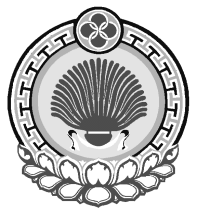 ул.Школьная,2,  пос.Манычский, Республика Калмыкия, 359013тел/факс/84745/97253 manicheskoe.smo@mail.ruул.Школьная,2,  пос.Манычский, Республика Калмыкия, 359013тел/факс/84745/97253 manicheskoe.smo@mail.ruул.Школьная,2,  пос.Манычский, Республика Калмыкия, 359013тел/факс/84745/97253 manicheskoe.smo@mail.ruХАЛЬМГ ТАНhЧИНМАНЫЧСК  СЕЛЬСКМУНИЦИПАЛЬНБYРДЭЦИИНАДМИНИСТРАЦИЯМАНЫЧСКОГО СЕЛЬСКОГО МУНИЦИПАЛЬНОГО    ОБРАЗОВАНИЯ РЕСПУБЛИКИ КАЛМЫКИЯ359013, РК,п.Манычский, ул.Школьная, 2 ,359013, РК,п.Манычский, ул.Школьная, 2 ,359013, РК,п.Манычский, ул.Школьная, 2 ,ХАЛЬМГ ТАНhЧИНМАНЫЧСК  СЕЛЬСКМУНИЦИПАЛЬНБYРДЭЦИИНАДМИНИСТРАЦИЯМАНЫЧСКОГО СЕЛЬСКОГО МУНИЦИПАЛЬНОГО    ОБРАЗОВАНИЯ РЕСПУБЛИКИ КАЛМЫКИЯ359013, РК,п.Манычский, ул.Школьная, 2 ,359013, РК,п.Манычский, ул.Школьная, 2 ,359013, РК,п.Манычский, ул.Школьная, 2 ,ХАЛЬМГ ТАНhЧИНМАНЫЧСК  СЕЛЬСКМУНИЦИПАЛЬНБYРДЭЦИИНАДМИНИСТРАЦИЯМАНЫЧСКОГО СЕЛЬСКОГО МУНИЦИПАЛЬНОГО    ОБРАЗОВАНИЯ РЕСПУБЛИКИ КАЛМЫКИЯ359013, РК,п.Манычский, ул.Школьная, 2 ,359013, РК,п.Манычский, ул.Школьная, 2 ,359013, РК,п.Манычский, ул.Школьная, 2 ,ХАЛЬМГ ТАНhЧИНМАНЫЧСК  СЕЛЬСКМУНИЦИПАЛЬНБYРДЭЦИИНАДМИНИСТРАЦИЯМАНЫЧСКОГО СЕЛЬСКОГО МУНИЦИПАЛЬНОГО    ОБРАЗОВАНИЯ РЕСПУБЛИКИ КАЛМЫКИЯ359013, РК,п.Манычский, ул.Школьная, 2 ,359013, РК,п.Манычский, ул.Школьная, 2 ,359013, РК,п.Манычский, ул.Школьная, 2 ,ХАЛЬМГ ТАНhЧИНМАНЫЧСК  СЕЛЬСКМУНИЦИПАЛЬНБYРДЭЦИИНАДМИНИСТРАЦИЯМАНЫЧСКОГО СЕЛЬСКОГО МУНИЦИПАЛЬНОГО    ОБРАЗОВАНИЯРЕСПУБЛИКИ КАЛМЫКИЯ359013, РК,п.Манычский, ул.Школьная, 2 ,359013, РК,п.Манычский, ул.Школьная, 2 ,359013, РК,п.Манычский, ул.Школьная, 2 ,Администрация Манычского  сельского муниципального образованияРеспублики КалмыкияАдминистрация Манычского  сельского муниципального образованияРеспублики КалмыкияАдминистрация Манычского  сельского муниципального образованияРеспублики Калмыкияул.Школьная,2,  пос.Манычский, Республика Калмыкия, 359013тел/факс/84745/97253 manicheskoe.smo@mail.ruул.Школьная,2,  пос.Манычский, Республика Калмыкия, 359013тел/факс/84745/97253 manicheskoe.smo@mail.ruул.Школьная,2,  пос.Манычский, Республика Калмыкия, 359013тел/факс/84745/97253 manicheskoe.smo@mail.ruАдминистрация Манычского  сельского муниципального образованияРеспублики КалмыкияАдминистрация Манычского  сельского муниципального образованияРеспублики КалмыкияАдминистрация Манычского  сельского муниципального образованияРеспублики Калмыкияул.Школьная,2,  пос.Манычский, Республика Калмыкия, 359013тел/факс/84745/97253 manicheskoe.smo@mail.ruул.Школьная,2,  пос.Манычский, Республика Калмыкия, 359013тел/факс/84745/97253 manicheskoe.smo@mail.ruул.Школьная,2,  пос.Манычский, Республика Калмыкия, 359013тел/факс/84745/97253 manicheskoe.smo@mail.ruХАЛЬМГ ТАНhЧИН ЯШАЛТИНСК  РАЙОНА МУНИЦИПАЛЬНБYРДЭЦИИН ДЕПУТАТНЫРИН ХУРЫГСОБРАНИЕ ДЕПУТАТОВ МАНЫЧСКОГО СЕЛЬСКОГО МУНИЦИПАЛЬНОГО ОБРАЗОВАНИЯ РЕСПУБЛИКИ КАЛМЫКИЯ359013,РК Яшалтинский р-н,п.Манычский,ул.Школьная,2тел/факс/84745/97253, manicheskoe.smo@mail.ruРЕШЕНИЕ№ 6 359013,РК Яшалтинский р-н,п.Манычский,ул.Школьная,2тел/факс/84745/97253, manicheskoe.smo@mail.ruРЕШЕНИЕ№ 6 359013,РК Яшалтинский р-н,п.Манычский,ул.Школьная,2тел/факс/84745/97253, manicheskoe.smo@mail.ruРЕШЕНИЕ№ 6 